Про переведення учнів на сімейнута екстернатну форму навчання        В зв'язку з тимчасовим перебуванням учнів за кордоном, на основі заяв їх     батьків,	НАКАЗУЮ:Перевести на сімейну форму навчання таких учнів:	по 2-А класуБілінець СоломіюДовгопола Дениса	по 2-Б класуМиколаєнка Романа	по 3-А класуУшакова Тимура                                                                       по 3-Б класуСіреньку КатеринуВараховича Дмитра	по 4-Б класуПриходько АрінуЮрченка ІванаЯременка Романапо 5-В класуКедун ЄлизаветуУшакова НікітуШемчука Артема	по 6-А класуМарчука ДаніїлаСонич Злату	по 7-А класуУсика Даниіла                                                                    по 7-В класуВараховича ВладіміраГорбова АртемаНеміріч СофіюЧоботарь Софію	по 8-А класуНосенко Катерину                                                                        по 8-Б класуДузь АмінуШкурпат Анну         по 9-А класуБеспятчука ТимураМарчук Діану                                           по 10-А класуМиколаєнко НаталіюБакуліну МалікуЯременка Нікіту                                                                       по 11-Б класуЗагорулька Віталія	      2. Перевести на сімейну форму здобуття освіти Шеневідька Кирила, учня 1-Б класу з 10.09.2022 року.          3. Перевести на сімейну форму здобуття освіти Буряк Софію, ученицю 1-В клас у з 14.09.2022 року.Перевести на екстернатну форму здобуття освіти таких учнів:	по 2-А класуФілінюка Кирила	по 2-В класуНікітенкову Єву                                                                             по 3-А класуГайову ВалеріюШинкарука Іллю                                                                   по 4-А класуВласюк Дарію2. Коромисел ЗлатуСаранчову Олександру	по 5-А класуАндрійчука ВладиславаКрамаренко ЕвелінуЛуценко Веронікупо 5-Г класуФілінюка МаксимаФілінюк Анну	по 6-А класуБугакову ВеронікуГолубєву НоннуЯременко Анастасію                                             по 6-Б класуДегтяренко АнастасіюШпака Серафима                                                                    по 6-В класуКоромисла Тимура	по 7-Б класуДегтяренко ВікторіюСаранчову ІринуШинкарук АнастасіюМаслівець Софію                                                                        по 8-А класуКозюра Нікіта	                                                             по 8-Б класуПриходько Яну         по 9-А класуМаслівця Олек сандра                                                 по 9-В класуБерезовську Кіру                                           по 11-А класуВасиленка ЯрославаСавченко Анастасію                                                                      по 11-Б класуЗагладько МаріюФедорець Юліану	Директор ОЗО                           Наталія  КАЛМИКОВА		БАРИШІВСЬКА СЕЛИЩНА РАДА	ОПОРНИЙ ЗАКЛАД ОСВІТИ	   «БАРИШІВСЬКИЙ ЛІЦЕЙ»	                      Н А К А З		БАРИШІВСЬКА СЕЛИЩНА РАДА	ОПОРНИЙ ЗАКЛАД ОСВІТИ	   «БАРИШІВСЬКИЙ ЛІЦЕЙ»	                      Н А К А З01.09.2022                               смт.Баришівка                          № 35-о№ 30.1-о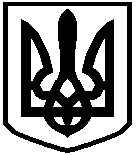 